نموذج  تدريب 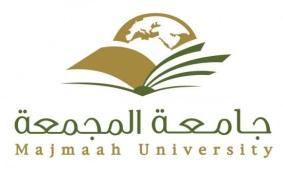 الاسم :	..........................................................................الوظيفة .......................................... الكلية .........................................القسم .......................الجوال:	............................................... البريد الالكتروني :.............................................الفئة التي قمت بتدريبها       مدربي الاقسام                 أعضاء هيئة التدريس بقسم ..............التالية أسماءهم :التوصيات :مالاسمالقسمالجوال